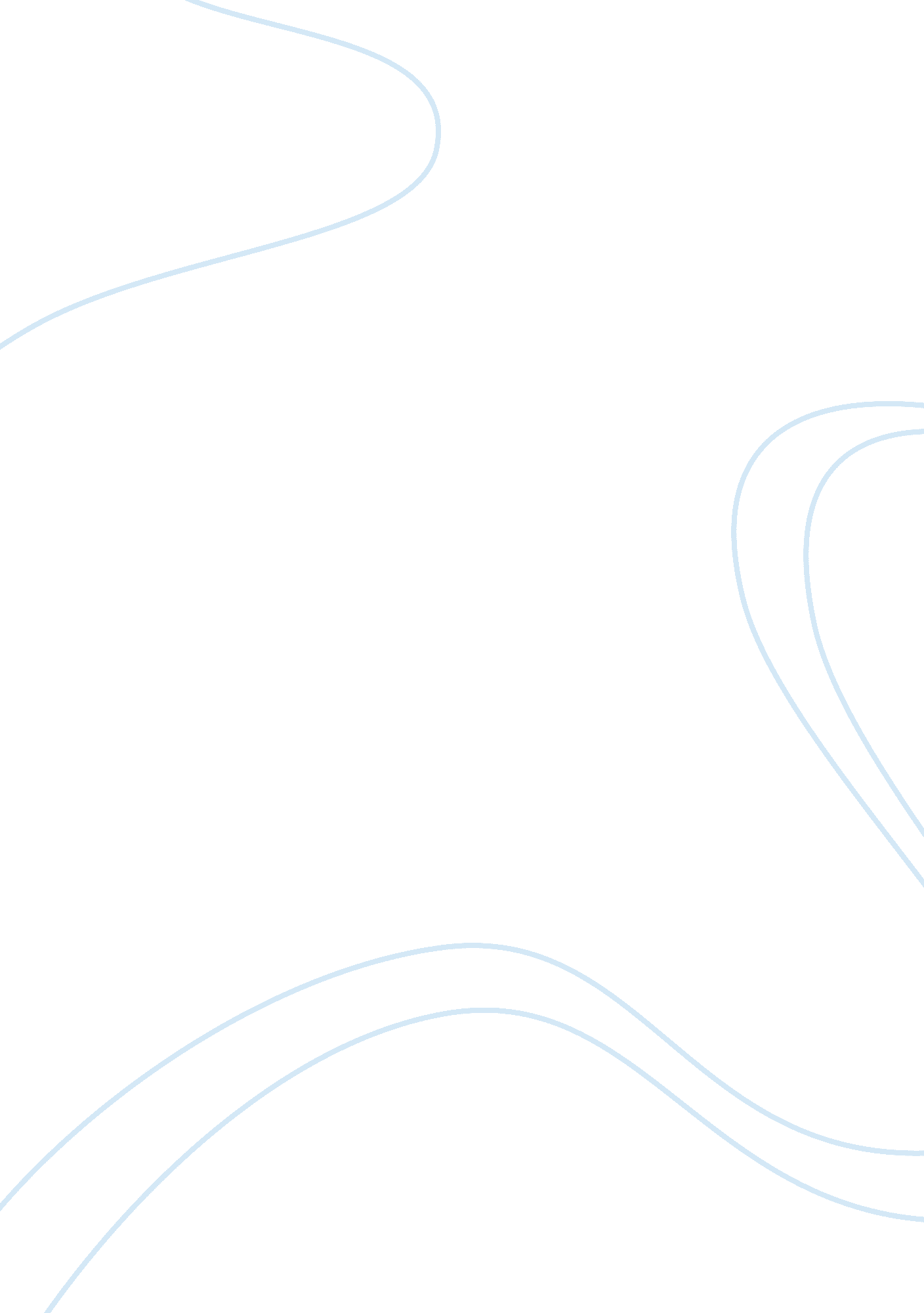 The psychology of fashion fashion essayBusiness, Industries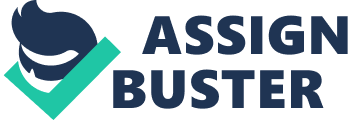 Over the 2nd half of the last century, the organic structure has emerged as an object cardinal to our behaviour and to our thrust for intending. Therefore, manner, being in close contact to our organic structures, has started to have the attending of public, creative persons, and intellectuals. Psychology of manner look It is a common expression, that persons play the functions associated with their individualism and rank in society. One ever has the want to hold a occupation in a big company ; such companies are normally image-controlled. Companies want their employees to hold proper visual aspect to look successful. Conservative vesture is still the most recognized successful expression for an person. Not merely that, but companies want persons besides to reflect the position and professional public presentation of the company foremost by the feeling left by the manner their employers frock. Those who are non playing functions associated with their places in society appear as odd and non trusted this shows in being careful of what we do or state in their presence. Using this to a client employee interaction, the client response should so be negative, and the impact of such negative response heightens and reaches higher administrative degrees. Looking for a occupation is hard particularly if the purpose is high, the manner one manages his or her visual aspect may be an of import key in giving a good first feeling. The importance may mount to it may non count what cognition, attack orpersonalityif one gets a incorrect first feeling. The reply to the inquiry why employers encourage the image-control plans now becomes clearly comprehensible. The usual society 's expression for adult females is that they appear quiet. Nevertheless, adult females began to take on stronger and more important expression likely since society approved for them to have on pants. This reworked transcript is still developing ; and adult females now are taking on non to have on make-up, titling hair, and have oning what has ever been a work forces 's wear characteristic such as neckties. It is true that a necktie gives reflects answerability, dependability, shrewdness, and position, therefore, a scarf may non be adequate neckwear for adult females. These organic structure fond regards are non merely a signifier of stylish vesture, but used besides to demo the singularity of an person. When a occupation demand is divergent communicating with clients as in gross revenues or public dealingss, of import qualities for choice are good wellness and good- looking, every bit good as cognition and acquaintance with the merchandise or house. However, non all directors appreciate these positions ; alternatively, they worry possibly excessively much about the manner mentalities, which can be a penchant for choice. Psychological theories related to Fashion The bases of depthpsychologytheory as explained by Sigmund Freud are four rules: Organization of personality. Psychosexual stages of development. Natural psychological activity. Psychoanalytical method of psychotherapeutics. Many psychologists applied Freud 's psychoanalytic theory to the survey of manner: Theory of switching attractive zones Manner historiographer, James Laver the art historiographer ( 1899-1975 ) theorized the attractive force or seduction rule is what governs adult females manners. For that, the chief thrust behind alterations in adult females manners was the wish to pull the opposite gender. On the other manus, what governs alterations in work forces 's manners is the hierarchy ( picking order or ladder ) rule significance that stylish adult male 's manner highlights the socioeconomic position more than anything else does. Harmonizing to Laver, female 's frock, attracts males by discriminatively covering and concealing certain parts of the female anatomy. Therefore, different manners are based on switching attractive zones. Manner helps to maintain involvement in the organic structure by constructing what can be called attractive capital that is covering up parts for longtime plenty to construct up a sense of delectation when seeing them once more. Sexual symbolism of vesture Alison Lurie the American novelist ( born in 1926 ) applied the psychoanalytic theory in her description of what one 's pocketbook communicates. Gender attractive force is non all a pocketbook communicates. Its contents represent the contents of head, or act as a portable individuality hint. At the same clip, nevertheless, the bag suggests magnet information in the eyes of the perceiver. A tightly closed, fastened, and folded bag points to a adult female who protects her privacy ( physical and emotional ) . An open-topped to a great extent loaded bag, points to an unfastened, swearing personality, which may name for attack. A pocketbook that has many compartments, points to a methodical organized head or a adult female who engages in many activities in life. A one-compartment pocketbook, on the other manus, points to the opposite particularly if disorganized and mixed up. The executive adult female who carries a pocketbook and a brief instance together may hold two opposing inconsistent features. Lurie, in her book, besides discusses the imagination associated with work forces 's wear ( umbrellas, chapeaus, ties, and walking sticks ) . Manner is a manner of self-expression. It allows people to reassign feelings and ideas without stating a word, and if I may cite from Thomas Carlyle ( the Scottish philosopher and author 1759-1881 ) ; “ Society is founded on fashion… If the cut of the costume signals intellect and endowment, so the colour suggests temper and heart” . 